Publicado en  el 22/09/2015 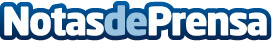 J.A. Bayona presenta “9 días en Haití”, un cortometraje documental sobre la cooperación y el derecho a tener una oportunidad, a través de la mirada de los niñosDatos de contacto:Nota de prensa publicada en: https://www.notasdeprensa.es/j-a-bayona-presenta-9-dias-en-haiti-un_1 Categorias: Cine Solidaridad y cooperación http://www.notasdeprensa.es